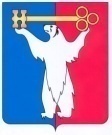 АДМИНИСТРАЦИЯ ГОРОДА НОРИЛЬСКАКРАСНОЯРСКОГО КРАЯПОСТАНОВЛЕНИЕ17.07.2015	г. Норильск	             № 369О внесении изменения  в постановление  
Администрации города Норильска от 12.02.2013 № 49 В связи с реорганизацией Управления жилищного фонда Администрации города Норильска путем присоединения к нему Управления содействия переселению Администрации города Норильска,ПОСТАНОВЛЯЮ:1. Внести в Перечень муниципальных услуг и иных услуг, предоставляемых в структурном подразделении краевого государственного бюджетного учреждения «Многофункциональный центр предоставления государственных и муниципальных услуг» в городе Норильске, утвержденный постановлением Администрации города Норильска от 12.02.2013 № 49 (далее - Перечень), следующее изменение:1.1. в графе «Орган (учреждение), ответственный (-ое) за предоставление муниципальной услуги, иной услуги» пункта 1 раздела 6 Перечня слова «содействия переселению» заменить словами «жилищного фонда».2. Опубликовать настоящее постановление в газете «Заполярная правда» и разместить его на официальном сайте муниципального образования город Норильск.3. Настоящее постановление вступает в силу с даты его подписания и распространяет свое действие на правоотношения, возникшие с 25.05.2015.Руководитель Администрации города Норильска                                    Е.Ю. Поздняков